GOSPORT BOROUGH COUNCIL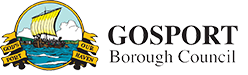 HOUSING DEVELOPMENT CONSULTANTS APPENDIX 1 - CASE STUDY TEMPLATEPlease complete and return 3 case studies relevant to services undertaken within the past 5 years using the template below that demonstrate the level of relevant experience of your organisation and wider sub-consultancy team as appropriate.  A separate template must be completed for each case study. You may use multiple case studies that apply to the same client organisation as long as each example relates to a discreet package of works / services. For each Case Study you must also forward a Client Reference Questionnaire to your Client referee for completion and submission direct to the Council using the following email address:purchasingandprocurement@gosport.gov.ukThe Council reserves the right to share your submitted Contract Case Studies with the relevant Client referees in the event that further clarification and / or verification is required. For each case study, indicate which minimum requirements the project meets by marking the relevant boxes in the table below:For each contract case study, please provide the information requested under the headings below: Name of Lead Consultant Title of ProjectClient - Company name, Name of contact, Position in organisation, Company address, Email, Telephone numberLocation - Site name, address, cityContract Dates - Start and end dates e.g. May 2017 – May 2018Consultant - Contractor - Contract Value Consultant - Contractor - Consultant Team - Provide details of the key delivery team. Whilst this will vary each project it may include; Architect / Design Consultant Quantity Surveyors / Cost Consultant Structural EngineersMechanical and Electrical Design Engineers Planning consultant Sustainability consultant / Passivhaus DesignerPrincipal Designer For each key service area please provide details of;Company NameKey Person NamePositionContract responsibilitiesYears in industry & qualificationsUsing the headings provided below please give a description of the Contract / Project - Provide an overview of the contract providing information on but not limited to: Provide a general overview of the project;Background No. of units / type (flats, houses etc)Market type (social, affordable, open market etc)Construction type Procurement route of consultant and contractor / contract used Provide details regarding the sustainability of the project and the sustainability design standards used (for example Building Regulations compliant, Home Quality Mark, Passivhaus etc) Provide any relevant photos or drawings of the scheme that showcase the designIf applicable, provide information on any awards or recognitions you have received for delivery of the projectDetails of any added value offered by the consultant team Any additional information where the Consultants feels this will provide the Council with additional assurances of their capability to deliver the Councils outlined schemesConsultants may submit additional information / appendices to support their Case Study however they must ensure that a completed Contract Case Study Template is submitted for each case study as a minimum.REQUIREMENTINCLUDES ()Consultant acted as Lead Consultant / Lead DesignerCase study relates to new build housing development Sustainability design standards outlinedCase study of similar value / size Scheme was fully designed